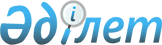 О внесении изменений в состав Консультативного комитета по техническому регулированию, применению санитарных, ветеринарных и фитосанитарных мер
					
			Утративший силу
			
			
		
					Решение Коллегии Евразийской экономической комиссии от 20 декабря 2012 года № 280. Утратило силу распоряжением Коллегии Евразийской экономической комиссии от 21 мая 2019 года № 87 (вступает в силу с даты его опубликования на официальном сайте Евразийского экономического союза)
      Сноска. Утратило силу распоряжением Коллегии Евразийской экономической комиссии от 21.05.2019 № 87 (вступает в силу с даты его опубликования на официальном сайте Евразийского экономического союза).
      Коллегия Евразийской экономической комиссии решила:
      1. На основании предложений Республики Казахстан и Российской Федерации внести в состав Консультативного комитета по техническому регулированию, применению санитарных, ветеринарных и фитосанитарных мер, утвержденный Решением Коллегии Евразийской экономической комиссии от 18 сентября 2012 г. № 161 "О Консультативном комитете по техническому регулированию, применению санитарных, ветеринарных и фитосанитарных мер", следующие изменения:
      а) включить в состав Консультативного комитета следующих лиц:
      б) исключить из состава Консультативного комитета Акимжанова Джандоса Абулхановича.
      2. Настоящее Решение вступает в силу по истечении 30 календарных дней с даты его официального опубликования.
					© 2012. РГП на ПХВ «Институт законодательства и правовой информации Республики Казахстан» Министерства юстиции Республики Казахстан
				
Исмаилов
Мади Амангельдович
– 
заместитель председателя Агентства Республики Казахстан по делам строительства и жилищно-коммунального хозяйства (от Республики Казахстан);
Пономарев
Илья Вадимович
– 
заместитель руководителя Федерального агентства по строительству и жилищно-коммунальному хозяйству (от Российской Федерации);
Председатель
В.Б. Христенко